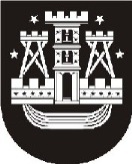 KLAIPĖDOS MIESTO SAVIVALDYBĖS ADMINISTRACIJOS DIREKTORIUSĮSAKYMASDĖL VIETOVĖS LYGMENS TERITORIJŲ PLANAVIMO DOKUMENTŲ KEITIMO RENGIMO TIKSLŲ   Nr.  KlaipėdaVadovaudamasis Lietuvos Respublikos teritorijų planavimo įstatymo 24 straipsnio 5 dalimi ir Klaipėdos miesto savivaldybės administracijos direktoriaus 2018 m. gegužės 24 d. įsakymu Nr. AD1-1300 „Dėl pritarimo vietovės lygmens teritorijų planavimo dokumentų keitimo iniciatyvai“:1. Nustatau, kad pradedamas rengti vietovės lygmens teritorijų planavimo dokumentų – žemės sklypų Taikos pr. 61, Taikos pr. 61A ir Taikos pr. 61C, Klaipėdoje, detaliojo plano, patvirtinto Klaipėdos miesto savivaldybės tarybos 2005 m. liepos 28 d. sprendimu Nr. T2-264, ir žemės sklypų Taikos pr. 61 ir Dubysos g. 27B detaliojo plano, patvirtinto Klaipėdos miesto savivaldybės administracijos direktoriaus 2008 m. liepos 9 d. įsakymu Nr. AD1-1359, keitimas. Keitimo tikslai – detalizuojant savivaldybės lygmens bendrajame plane nustatytus teritorijų naudojimo privalomuosius reikalavimus, nekeičiant pagrindinės žemės naudojimo paskirties ir nepažeidžiant įstatymų ir kitų teisės aktų reikalavimų, pakeisti teritorijos naudojimo reglamentus, nustatyti papildomus naudojimo reglamentus. 2. Įpareigoju Urbanistikos skyrių parengti planavimo darbų programą ir teritorijų planavimo proceso inicijavimo sutarties projektą bei pateikti teritorijų planavimo dokumentų keitimo rengimo iniciatorei – TAIKOS TURTAS, UAB.Šis įsakymas gali būti skundžiamas Lietuvos administracinių ginčų komisijos Klaipėdos apygardos skyriui arba Regionų apygardos administraciniam teismui, skundą (prašymą) paduodant bet kuriuose šio teismo rūmuose, per vieną mėnesį nuo šio įsakymo paskelbimo dienos.ParengėUrbanistikos skyriaus vyriausioji specialistėBirutė Lenkauskaitė, tel. 39 61 632018-05-29Savivaldybės administracijos direktoriusSaulius Budinas